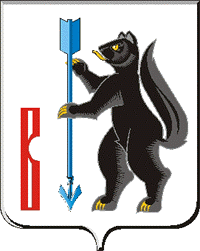 АДМИНИСТРАЦИЯ ГОРОДСКОГО ОКРУГА ВЕРХОТУРСКИЙП О С Т А Н О В Л Е Н И Еот 04.09.2018г. № 32г. Верхотурье  О проведении публичных слушаний по проекту «Схема теплоснабжения городского округа Верхотурский»        В соответствии с Федеральным законом от 27 июля 2010 года  № 190-ФЗ                 «О теплоснабжении», Федеральным законом от 06 октября 2003 года № 131-ФЗ «Об общих принципах организации местного самоуправлении в Российской Федерации», Постановлением Правительства Российской Федерации от 22 февраля 2012 года № 154 «О требованиях к схемам теплоснабжения, порядку их разработки и утверждения», на основании «Положения о порядке организации и проведения публичных слушаний в городском округе Верхотурский», утвержденного решением Думы городского округа Верхотурский от 20.06.2012 г. №38 «Об утверждении Положения «О порядке организации и проведения публичных слушаний в городском округе Верхотурский», руководствуясь Уставом городского округа Верхотурский,ПОСТАНОВЛЯЮ:1.Провести «19» сентября 2018 года в 16.00 часов   публичные слушания по рассмотрению проекта «Схема теплоснабжения городского округа Верхотурский». Местом проведения рассмотрения данного вопроса определить: зал заседаний Администрации городского округа Верхотурский, расположенный по адресу: г. Верхотурье, ул. Советская, 4.Организовать прием индивидуальных и коллективных письменных предложений и замечаний с «05» сентября 2018 г. по «18» сентября 2018 г. по адресу: г. Верхотурье, ул. Советская, 4 (отдел ЖКХ Администрации городского округа Верхотурский), тел. (834389) 2-22-36.2.Для подготовки и проведения публичных слушаний создать комиссию в следующем составе:Лиханов А.Г. – глава городского округа Верхотурский;Литовских Л.Ю. – и.о. первого заместителя главы Администрации городского округа Верхотурский;Зыков А.В. – председатель постоянной комиссии по промышленности, транспорту и связи Думы городского округа Верхотурский (по согласованию);Лумпова Е.С. – председатель комитета по управлению муниципальным имуществом;Швырева Е.Л. – и.о. председателя комитета экономики и планирования Администрации городского округа Верхотурский;Першин С.А. – специалист 1 категории отдела жилищно-коммунального хозяйства Администрации городского округа Верхотурский.3.Опубликовать объявление о проведении публичных слушаний и проект постановления «Об утверждении проекта «Схема теплоснабжения городского округа Верхотурский» в информационном бюллетене «Верхотурская неделя» и разместить на официальном сайте городского округа Верхотурский.	4.Опубликовать итоговый протокол публичных слушаний в информационном бюллетене «Верхотурская неделя» и разместить на официальном сайте городского округа Верхотурский.5.Опубликовать  настоящее постановление в информационном бюллетене «Верхотурская неделя» и разместить на официальном сайте городского округа Верхотурский.6.Контроль исполнения настоящего постановления оставляю за собой. И.о. Главы городского округа Верхотурский                                                    Л.Ю. ЛитовскихОбъявлениеО проведении публичных слушаний по проекту «Схема теплоснабжения городского округа Верхотурский»19 сентября 2018 года в 16.00 часов в зале заседаний Администрации городского округа Верхотурский, расположенном по адресу: г. Верхотурье,  ул. Советская, 4, состоятся публичные слушания по рассмотрению проекта «Схема теплоснабжения городского округа Верхотурский».Индивидуальные и коллективные письменные предложения и замечания подаются с «05» сентября 2018 г. по «18» сентября 2018 г. в отдел ЖКХ Администрации городского округа Верхотурский (здание Администрации 1 этаж).Дополнительную информацию можно получить по телефону 8(834389) 2-22-36 или по адресу: г. Верхотурье, ул. Советская, 4.АДМИНИСТРАЦИЯ ГОРОДСКОГО ОКРУГА ВЕРХОТУРСКИЙП О С Т А Н О В Л Е Н И Еот ________2018г. №_____г. ВерхотурьеОб утверждении проекта «Схема теплоснабжениягородского округа Верхотурский»Во исполнение Федерального закона от 27 июля 2010 года № 190-ФЗ «О теплоснабжении», Федерального закона от 06 октября 2003 года № 131-ФЗ «Об общих принципах организации местного самоуправлении в Российской Федерации», Постановления Правительства Российской Федерации от 22 февраля 2012 года № 154 «О требованиях к схемам теплоснабжения, порядку их разработки и утверждения», руководствуясь Уставом городского округа Верхотурский,ПОСТАНОВЛЯЮ:1.Утвердить проект «Схема теплоснабжения городского округа Верхотурский» (прилагается).2.Опубликовать настоящее постановление в информационном бюллетене «Верхотурская неделя» и разместить на официальном сайте городского округа Верхотурский.3.Контроль исполнения настоящего постановления оставляю за собой.И.о. Главыгородского округа Верхотурский				                Л.Ю. Литовских